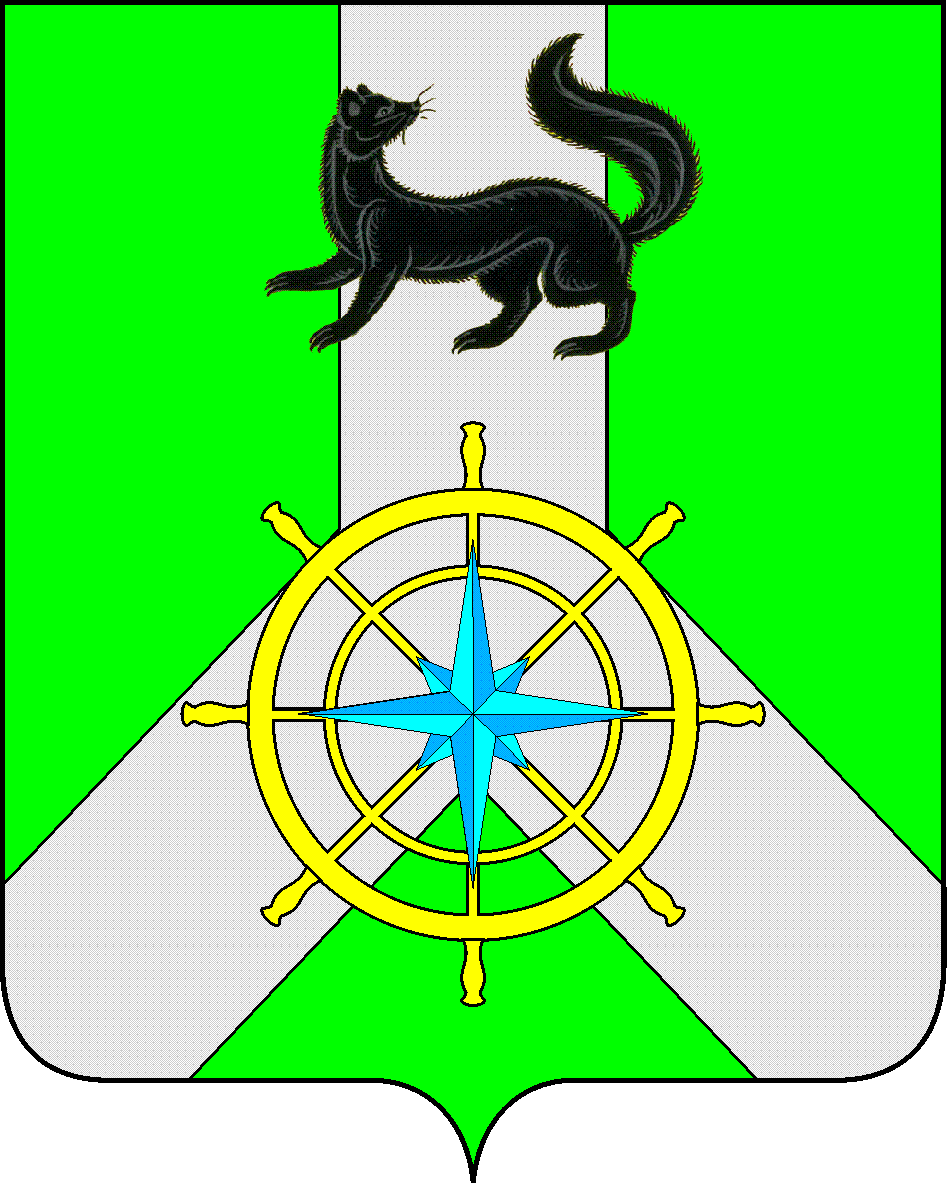 Р О С С И Й С К А Я   Ф Е Д Е Р А Ц И ЯИ Р К У Т С К А Я   О Б Л А С Т ЬК И Р Е Н С К И Й   М У Н И Ц И П А Л Ь Н Ы Й   Р А Й О НА Д М И Н И С Т Р А Ц И Я П О С Т А Н О В Л Е Н И Е	В целях обеспечения эффективности и результативности расходования бюджетных средств, в соответствии со ст. 179 Бюджетного кодекса РФ,  «Положением о порядке принятия решений о разработке муниципальных программ Киренского района и их формирования и реализации» (далее – Положение), утверждённым постановлением от 04.09.2013 г. № 690П О С Т А Н О В Л Я Ю:	1.Утвердить муниципальную программу  «Защита окружающей среды в Киренском районе на 2014-2016 г.г.».	2. Опубликовать данное постановление в «Киренском районном вестнике».3. Данное постановление вступает в силу с момента опубликования, но не ранее чем с 01 января 2014 года.Мэр района 									П.Н. НеупокоевСОГЛАСОВАНО:Подготовил: Консультант по природопользованиюЛитвяков А.Л.от 24 декабря 2013 г.№ 1123г.КиренскОб утверждении муниципальной программыЗаместитель мэра Киренского муниципального района по экономике и финансамКирьянов С.И.Первый заместитель мэра Киренского муниципального района по социальной политике и вопросам жизнеобеспеченияСафонов С.И.Начальник финансового управления администрации Киренского муниципального районаШалда Е.А.Зав. сектором по правовым вопросам и муниципальным услугамЧернина И.С.